Using Blender 2.6 for Animation - Topics - ExplosionsFollow instructions for Fracture (see “Fracture” document file) BUT first name object “chunk”Make a smoke domain with a voxel data texture (see “Smoke” document file)Make each shard have smoke attributes (using my script):You must make the domain named (with a space): “1.Smoke Domain” since the script uses that name.In Notepad++, open “Python integration - SCG - for all separated city chunks, setup smoke starting at frame 200.py”Change “find” criteria from “SCG_city.” to “chunk” (without dot incase a shard is not numbered)If you are ok with the explosion starting at frame 200, skip the next stepFind ob.particle_systems['SmokeParticles'].settings.frame_start=200.0 and change 200.0 to whatever frame when you want the explosion to startFind ob.particle_systems['SmokeParticles'].settings.frame_end=320.0 and change 320.0 to whatever frame when you want the explosion to end (keep “.0” at the end)Also change bpy.data.objects['1.Smoke Domain'].modifiers['Smoke'].domain_settings.point_cache.frame_start=200bpy.data.objects['1.Smoke Domain'].modifiers['Smoke'].domain_settings.point_cache.frame_end=320accordingly but without “.0” since they can only be whole numbers.Click “Edit”, “Select All”, “Copy”Go back to Blender and change the view to a Python Console viewMove the mouse over the Python ConsolePaste, Enter, EnterIt is also good to make a light in the middle with animated energy—go to the frame you want then right-click energy then Insert Keyframe (0, wait 2 frames, 1, wait 5 frames, .2, then if needed fade out to zero later).Click Blender Render & change to Blender GameNow would be a good time to Add Empty, put in the center, change Physics to Static, Actor, Radius about 1.5 (this sets power of explosive force), Collision Bounds, & change Bounds to Sphere.Make sure you go to frame 200 or whenever you want the explosion to start.Click Game, make sure Record Animation is checked (leave it if already checked), hit play, then when stops moving or you are ready for the objects to stop, hit Esc.Now the physics simulation is recorded for later rendering, starting at the frame you clicked before pressing ‘p’, so go back to Blender Render.TIP: If you started the simulation too early & to prevent shards from drifting early, Go to Dopesheet [you may then want to hide other types of keyframes: click Filters then unpush all buttons except Object  ], hit ‘a’ to select all keyframes (or again to deselect all then ‘b’ & draw box around ALL chunk keyframes, & press ‘g’ then move them so they start at 200 or whatever frame you set as start frame above).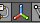 